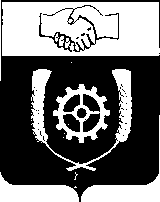      РОССИЙСКАЯ ФЕДЕРАЦИЯ                                    АДМИНИСТРАЦИЯ   МУНИЦИПАЛЬНОГО РАЙОНА                КЛЯВЛИНСКИЙ                Самарской области              ПОСТАНОВЛЕНИЕ  24.12.2021г. № 507 О проведении «Месячника по охране труда» в организациях, расположенных на территории муниципального района КлявлинскийСамарской областиВ соответствии с Постановлением Правительства Самарской области от 30.11.2021г № 947 «О проведении месячника охраны труда «Безопасный труд» на территории Самарской области», а также в целях усиления работы по улучшению условий и охраны труда работников, сокращения количества несчастных случаев на производстве и профессиональных заболеваний администрация муниципального района Клявлинский ПОСТАНОВЛЯЕТ:Утвердить прилагаемое Положение об организации и проведении месячника охраны труда «Безопасный труд» на территории муниципального района Клявлинский (далее – Положение)Организациям, расположенным на территории муниципального района Клявлинский организовать ежегодное проведение месячника охраны труда «Безопасный труд» в соответствии с Положением.Опубликовать настоящее Постановление в газете «Вести муниципального района Клявлинский Самарской области» и разместить его на официальном сайте администрации муниципального района Клявлинский в информационно-коммуникационной сети «Интернет» в разделе «Охрана труда».Настоящее Постановление вступает в силу после дня его официального опубликования.Контроль за исполнением настоящего Постановления возложить на первого заместителя Главы  муниципального района Клявлинский Климашова П.Н.Кузьмина О.Г.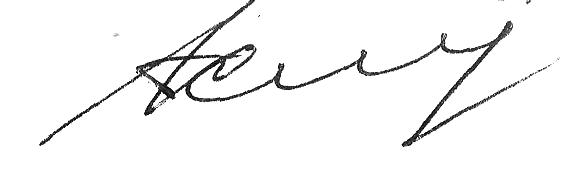 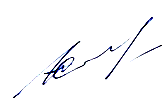 Утверждено                                                                                                                                                                постановлением администрации                                                                                                    муниципального района Клявлинский Самарской области                                                                                                    от 24.12.2021 г. № 507Положение об организации и проведении месячника охраны труда «Безопасный труд» на территории муниципального района Клявлинский Самарской области1. Общие положения1.1.	Настоящее Положение устанавливает порядок организации и проведения месячника охраны труда «Безопасный труд» (далее – месячник) на территории муниципального района Клявлинский Самарской области. 1.2. Мероприятия, изложенные в настоящем Положении, не являются исчерпывающими и могут дополняться организациями, расположенными на территории муниципального района Клявлинский Самарской области.1.3.	Координатором проведения месячника на территории муниципального района Клявлинский Самарской области является Администрация муниципального района Клявлинский Самарской области. 2. Цель и задачи месячника 2.1.	Цель месячника – совершенствование работы по улучшению условий и охраны труда, профилактика производственного травматизма и профессиональной заболеваемости.2.2. 	Задачи месячника:повышение заинтересованности работодателей в создании безопасных условий труда работникам;снижение уровня производственного травматизма, профессиональных заболеваний;улучшение взаимодействия на всех уровнях управления охраной труда;информационное обеспечение и пропаганда положительного опыта работы по улучшению условий и охраны труда.3. Порядок проведения месячника 3.1.	Месячник проводится в организациях независимо от организационно-правовых форм и форм собственности, осуществляющих деятельность на территории муниципального района Клявлинский Самарской области (далее – организации). 3.2. 	Сроки проведения месячника определяются организациями муниципального района Клявлинский Самарской области самостоятельно в течение года. Продолжительность месячника не менее 30 календарных дней.3.3. 	Администрация муниципального района Клявлинский Самарской области:направляет информацию о проведении месячника; оказывает консультационную и методическую помощь;осуществляет сбор отчетов организаций о проведении месячника.3.4. 	Организации:проводят проверки состояния охраны труда в подразделениях и в целом по организации;информируют работников о требованиях трудового законодательства в области охраны труда;проводят смотры, конкурсы, совещания, семинары, круглые столы и другие мероприятия, направленные на популяризацию безопасного труда и повышение культуры производства;направляют отчет о проведении месячника в Администрацию муниципального района Клявлинский Самарской области.3.5. 	Организационная работа по проведению месячника возлагается:в Администрации муниципального района Клявлинский Самарской области – на заведующую отделом контрольной деятельности;в организациях и подведомственных учреждениях – на работодателя (руководителя) совместно с профсоюзным или иным уполномоченным работниками представительным органом.3.6. 	Для проведения месячника издается приказ (распоряжение) о проведении месячника, которым утверждается состав комиссии по проведению месячника – в организациях и подведомственных учреждениях.3.7. 	В состав комиссии рекомендуется включать представителей работодателя, руководителей структурных подразделений, служб охраны труда, профсоюза, уполномоченных по охране труда от трудового коллектива. Комиссия составляет план мероприятий месячника, представляет его на утверждение руководителю, доводит план мероприятий до сведения работников и информирует их о порядке проведения месячника.3.8. В соответствии с утвержденным планом мероприятий месячника комиссия проводит целевые проверки по следующим вопросам:обучение по охране труда и проверка знаний требований охраны труда, качества проведения и правильности оформления инструктажей по охране труда;соблюдение требований правил по охране труда, производственных и технологических инструкций;обеспечение работников средствами индивидуальной и коллективной защиты, правильность их использования, хранения, выдачи, ремонта и ухода за ними;состояние технологической и трудовой дисциплины, культуры производства;технологическое состояние зданий, сооружений, машин и механизмов (с участием инженерно-технических работников и руководителей подразделений);выполнение условий коллективного договора (соглашения), в том числе мероприятий по охране труда и улучшению условий труда;выполнение предписаний органов государственного надзора и контроля;пересмотр (обновление) инструкций по охране труда;обеспечение работников санитарно-бытовыми помещениями;проведение специальной оценки условий труда и выполнение мероприятий по результатам проведенной специальной оценки условий труда;своевременность и полнота прохождения периодических медицинских осмотров работников, занятых на работах с вредными и (или) опасными условиями труда;организация управления профессиональными рисками.В рамках месячника также целесообразно проводить следующие мероприятия:совещания, круглые столы по проблемам охраны труда, по вопросам соблюдения трудовых прав отдельных категорий работников (работников, занятых на работах с вредными и (или) опасными условиями труда, женщин, лиц моложе 18 лет);дни открытых дверей по информированию работников о состоянии условий и охраны труда на их рабочих местах;обсуждение вопросов совершенствования системы управления охраной труда;перекрестные проверки состояния охраны труда между подразделениями;конкурсы среди подразделений организации на лучшее рабочее место, участок, цех, отдел, лучшее знание правил и инструкций по охране труда, на звание «Лучший специалист по охране труда» и другие;«горячие линии» по вопросам охраны труда, в том числе с использованием социальных сетей;разъяснительная работа и пропаганда вопросов охраны труда с использованием средств массовой информации, социальных сетей, плакатов, стендов, уголков по охране труда, видеофильмов.3.10. 	Итоги проведения месячника подводятся в организациях на расширенном совещании с участием руководителей подведомственных учреждений и организаций, структурных подразделений, представителей профсоюза (при наличии), органов государственного надзора и контроля в сфере охраны труда (по согласованию), уполномоченных по охране труда от трудового коллектива (при наличии), иных должностных лиц.Результаты проведения месячника оформляются отчетом, в котором подводятся итоги работы по созданию здоровых и безопасных условий труда, повышению технологической и трудовой дисциплины, указываются проведенные мероприятия по охране труда.Отчет о проведенном месячнике в организациях и подведомственных учреждениях направляется согласно приложению к настоящему Положению в Администрацию муниципального района Клявлинский Самарской области ежегодно в течение 15 дней по окончании месячника.4. Заключительные положения4.1.	Администрация муниципального района Клявлинский Самарской области представляет в министерство труда, занятости и миграционной политики Самарской области сводную информацию о проведении месячника ежегодно в течение 30 дней после завершения месячника в учреждениях и организациях, расположенных на территории муниципального района Клявлинский Самарской области.4.2.	Информация о проведении месячника размещается на официальном сайте Администрации муниципального района Клявлинский Самарской области в сети Интернет.Приложение к Положению об организации и проведении  месячника охраны труда «Безопасный труд»                                                         на территории муниципального района                                                         Клявлинский Самарской областиОТЧЕТо проведении месячника охраны труда «Безопасный труд»Руководитель   ________________  ____________________  _____________                                           (подпись)                (расшифровка подписи)            (дата)  М.П.Глава муниципального района Клявлинский                                            И.Н.Соловьев №п/пНаименование показателяСведения1. Общие сведения об организации1. Общие сведения об организации1. Общие сведения об организации1.1.Наименование организации1.2.Юридический адрес1.3.Контактный телефон/факс1.4.Вид экономической деятельности (ОКВЭД)1.5.Организационно-правовая форма организации1.6.Численность работников по состоянию на 1 января текущего года (чел.) – всего,в том числе:1.6.женщин1.6.лиц моложе 18 лет1.7.Численность работников, занятых на работах с вредными и (или) опасными условиями труда, по состоянию на 1 января текущего года (чел.) – всего, в том числе:1.7.женщин1.7.лиц моложе 18 лет1.8.Количество пострадавших в несчастных случаях за предыдущий год (чел.) – всего,в том числе:1.8.с тяжелым исходом1.8.со смертельным исходом1.9.Израсходовано средств на мероприятия по охране труда за предыдущий год в расчете на 1 работника (руб.)2. Показатели проведения месячника2. Показатели проведения месячника2. Показатели проведения месячника2.1.Наличие утвержденного положения о системе управления охраной труда в организациида/нет2.2.Штатная численность службы охраны труда (чел.) либо:2.2.заключен договор со специалистом по охране трудада/нет2.2.обязанности по организации охраны труда возложены на другого работника (при отсутствии службы охраны труда)должность работника2.3.Наличие в организации коллективного договора (соглашения)да/нет2.4.Наличие комитета (комиссии) по охране трудада/нет2.5.Обучение по охране труда членов комитета(комиссии) по охране трудада/нет2.6.Обучение по охране труда руководителей и специалистов (чел.):подлежат обучению/прошли обучение2.7.Наличие и оформление в подразделениях журналов проведения всех инструктажей по охране труда да/нет2.8.Наличие утвержденных программ (инструкций) проведения всех инструктажей (вводного, на рабочем месте) по охране труда в подразделенияхда/нет2.9.Наличие утвержденных инструкций по охране труда на рабочих местахда/нет2.10.Наличие оборудованного кабинета по охране трудада/нет2.11.Наличие уголков по охране трудада (количество)/ нет2.12.Проведение специальной оценки условий труда да/нет, % охвата рабочих мест2.13.Наличие утвержденной программы «Нулевой травматизм»да/нет2.14.Обеспечение работников санитарно-бытовыми помещениями (гардеробными, душевыми, комнатами личной гигиены)% от норматива2.15.Обеспечение работников сертифицированной специальной одеждой, специальной обувью и другими средствами индивидуальной защиты% от норматива2.16.Проведение предварительных и периодических медосмотров работниковда/нет, % охвата2.17.Проведение оценки уровня профессиональных рисковда/нет, % охвата2.18.Выявлено в ходе месячника охраны труда нарушений требований охраны труда - всего2.18.Из них устранены2.19.Наличие плана мероприятий по устранению выявленных в период месячника охраны труда нарушенийда/нет (при наличии приложить копию)2.20.Количество структурных подразделений в организации2.21.Количество подразделений, в которых проведен день охраны труда2.22.Количество проведенных мероприятий в организации в период месячника охраны труда:2.22.общих собраний2.22.круглых столов2.22.семинаров2.22.конкурсов2.22.выставок средств индивидуальной защиты2.22.демонстраций видеофильмов2.22.других мероприятий (указать)2.23.Количество работников, охваченных мероприятиями месячника охраны труда (чел.)2.24.Освещение тематики охраны труда в средствах массовой информации (количество) - всего2.24.газетных статей2.24.телевизионных передач2.24.радиопередач2.24.через сайт2.24.другое (указать)